March 1, 2022Dear Adlerian communityFirst of all, we would like to thank you for your position and support regarding the situation in our country. To date, as a result of Russia's criminal military actions, we have faced catastrophic disasters - human losses, destroyed homes, schools, hospitals. Despite this, our spirit is stronger than ever, the whole country is working together. We urge you to promote this by actively expressing your position, disseminating it and communicating it in an adequate form that will reflect the reality of our country today! We believe that professional communities like ours have a strong power to unite people according to their values ​​and views, so we see a responsibility to make our messages heard as widely as possible! Today, Russia has threatened our humanity, our peace and tranquility, and we are talking not only about Ukraine, but about the world as a whole.Zoryana Koshulynska, president of Ukrainian AssociationIndividual Psychology (UAIP)Всеукраїнська Асоціація Індивідуальної Психології (ВАІП)Україна 79021 м.Львіввул.Кульпарківська , 95tel. +38 050 5061781e-mail: uaip2018@gmail.com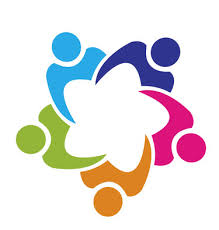 Ukrainian AssociationIndividual Psychology (UAIP)Kulparkivska St. 95Lviv 79021 Ukrainetel. +38 050 5061781e-mail: uaip2018@gmail.com